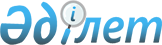 О назначении Уразалина О. С. заместителем Руководителя Администрации Президента Республики КазахстанУказ Президента Республики Казахстан от 22 марта 2017 года № 450
      Назначить Уразалина Ондасына Сеиловича заместителем Руководителя Администрации Президента Республики Казахстан.
					© 2012. РГП на ПХВ «Институт законодательства и правовой информации Республики Казахстан» Министерства юстиции Республики Казахстан
				
      Президент
Республики Казахстан

Н. Назарбаев
